XXV Congreso de Anatomía del Cono Sur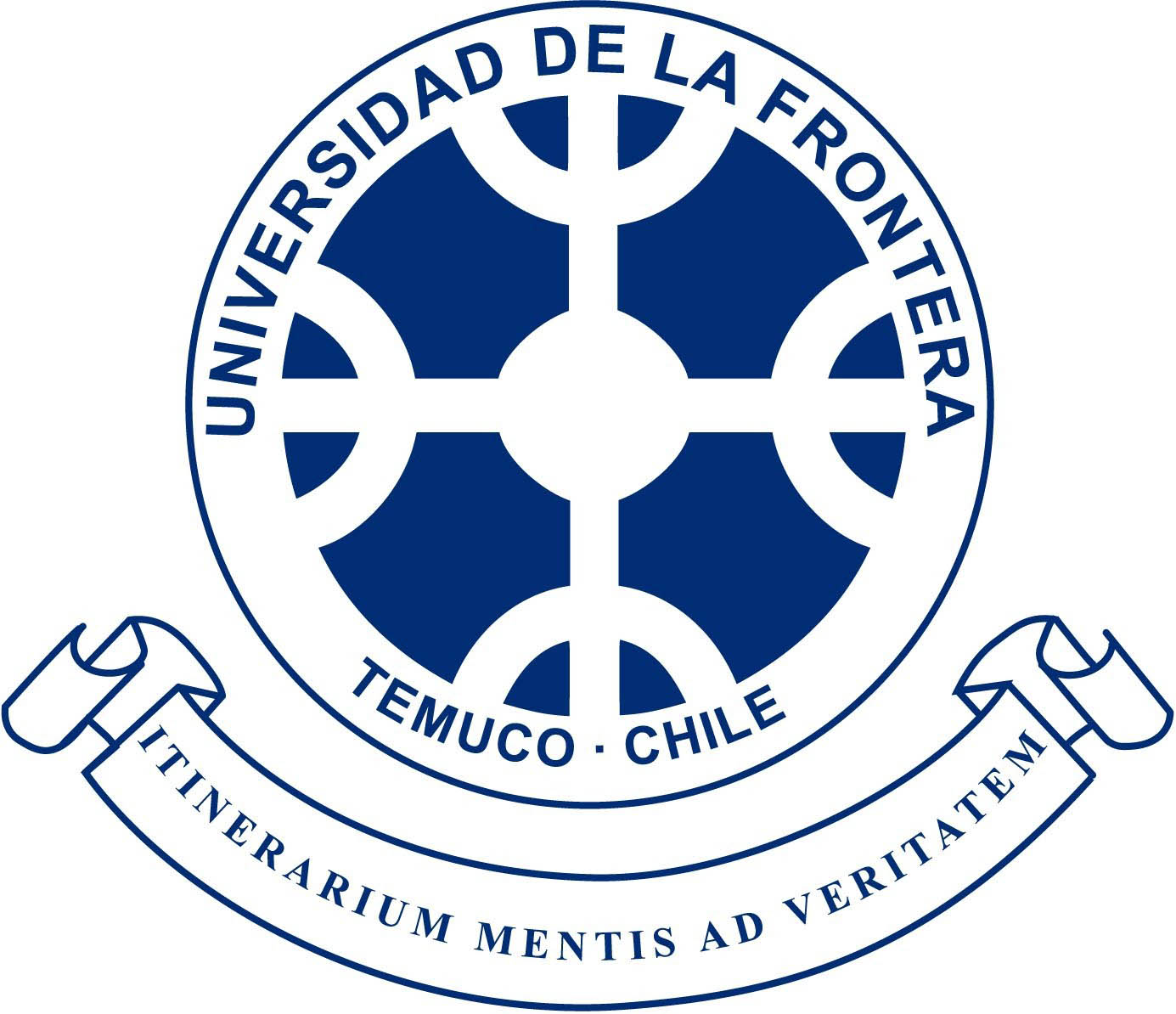 VIII Congreso Regional de MorfologíaV International Congress on Anatomical TechniquesI International Congress on Translational AnatomyXIX SILAT – Simposio Iberolatinoamericano de Terminologia Anatomica, Histologica, EmbryologicaIV Jornada de la Asociación Panamericana de Anatomía4 al 6 de octubre de 2023 – Pucón – Chilewww.congresodeanatomiadelconosur.com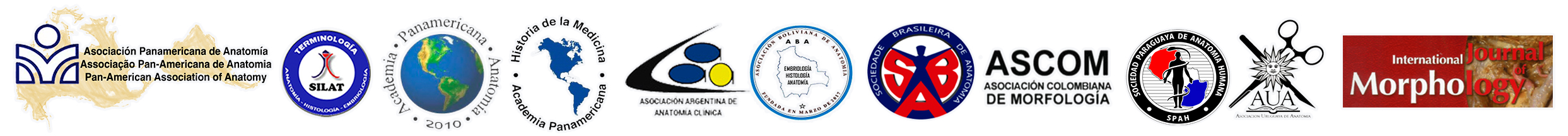 FORMULARIO DE RESUMEN DE TRABAJO(Por favor escriba los datos requeridos dentro de los cuadros)Una vez lleno este formulario, favor de enviarlo al e-mail: sandra.villa@ufrontera.clhasta el día lunes 4 de septiembre de 2023. No serán evaluados trabajos fuera de norma o enviados posterior a esta fecha.Para la aceptación y programación definitiva del trabajo el autor que lo presentará deberá estar ya inscrito.NOMBRE COMPLETO DE TODOS LOS AUTORES DEL TRABAJOCon el propósito de contar con la información correcta para elaborar las constancias, escriba por favor los nombres completos [SIN ABREVIAR] de todos los autores del trabajo [NOMBRE(S) Y APELLIDOS PATERNO Y MATERNO, SEPARADOS CADA UNO DE LOS AUTORES CON PUNTO Y COMA, EJEM. TOMAS GONZALEZ VARAS; ROBERTO VENEGAS LOPEZ; PEDRO FERNANDEZ ALVARADO]. Por favor no escriba su grado académico. Marcar con * el autor que presenta el trabajo.INSTITUCIÓN DE ADSCRIPCIÓN DE LOS AUTORES DEL TRABAJOCon el propósito de contar con la información correcta para elaborar los programas, escriba por favor los nombres completos de las instituciones a las cuales se encuentran adscritos cada uno de los autores, identificados con asteriscos (NO ADJUNTAR DIRECCIONES DE LAS INSTITUCIONES).TRABAJO QUE SERÁ PRESENTADO PORTodos los trabajos presentados por estudiantes de pregrado deben ser avalados por al menos un autor con categoría de profesor, docente, o especialista que figure como autor del trabajo. El autor que presente el trabajo deberá estar inscrito en el Congreso (“Inscripción”).DISCIPLINA DE SU TRABAJO*Campo obligatorio. Estimados autores: no serán evaluados trabajos fuera de norma. APELLIDO/S y NOMBRE/S: APELLIDO/S y NOMBRE/S: APELLIDO/S y NOMBRE/S: PROFESOR/A: ESTUDIANTE POSTGRADO: ESTUDIANTE PREGRADO: Anatomía Clínica: Anatomía Clínica: Anatomía Comparada:Anatomía Forense:Anatomía Humana:Anatomía Imagenológica:Anatomía Imagenológica:Anatomía Veterinaria: Antropología Biológica:Biología Celular: Biología del Desarrollo:Biología del Desarrollo:Embriología:Histología:Historia de la Morfología:Morfología Clínica: Morfología Clínica: Morfología Experimental:  Morfología Traslacional:Pedagogía en Morfología:Técnicas Anatómicas:Técnicas Anatómicas:Terminología Anatómica:Terminología Histológica:Terminología Embriológica:Nómina Veterinaria:Nómina Veterinaria:Otros (Especifique):FORMULARIO RESUMENFORMULARIO RESUMENFORMULARIO RESUMENFORMULARIO RESUMENFORMULARIO RESUMEN*TITULO DEL TRABAJO(ESPAÑOL E INGLES)*AUTOR (S) no más de 6 (indicar con * el autor que presenta el trabajo) *INSTITUCION*TEXTO RESUMEN(ESTRUCTURADO):IntroducciónMaterial y MétodoResultadosConclusiones*MÁXIMO 400 PALABRAS(NO SE ACEPTARÁN RESUMENES CON MÁS PALABRAS)*PALABRAS CLAVE (MÁXIMO 5 PALABRAS)*Nombre/Apellido  y Correo Electrónico del Autor que presenta el trabajo.